Code # Bulletin / Banner Change Transmittal Form[X]	Undergraduate Curriculum Council  [ ]	Graduate CouncilSigned paper copies of proposals submitted for consideration are no longer required. Please type approver name and enter date of approval.  Email completed proposals to curriculum@astate.edu for inclusion in curriculum committee agenda. 1.Contact Person (Name, Email Address, Phone Number)2.Proposed Change3.Effective Date4.Justification – Please provide details as to why this change is necessary. Bulletin Changes Nutritional Science ProgramAssistant Professor Pam Towery, Program Director Assistant Professors: CuppThe Coordinated Program in Dietetics seeks to provide quality education and experiences for students in the field of dietetics to meet the need for registered dietitians (RD) in the Delta region and beyond. The program provides for the achievement of knowledge and performance requirements for entry-level dietitians through integration of didactic instruction with a minimum of 1200 hours of supervised practice. The supervised practice experiences occur in foodservice, community and clinical settings. Upon graduation, students are eligible to take the national credentialing examination administered by the Commission on Dietetic Registration. After passing the examination, they become registered dietitians. In addition to RD credentialing, many states have regulatory laws for dietitians and nutrition practitioners. Frequently these state requirements are met through the same education and training required to become a registered dietitian. Registered dietitians are considered food and nutrition experts. They work in a wide variety of employment settings,including hospitals and healthcare facilities, food & nutrition-related business and industry, sports nutrition & wellness programs, community & public health, education, research areas and private practice.ADMISSION REQUIREMENTS 	In order for students to apply for admission into the Coordinated Program in Dietetics, they must meet the following conditions: 1. Cumulative GPA of 2.5 2.8 on a 4.0 scale of all college work attempted. 2. English proficiency requirements, if foreign born. 3. Completion of program prerequisites with a minimum grade of “C” required in all courses. Class size is limited due to the availability of supervised practice sites. All applicants may not be accepted into the program. PROBATION, RETENTION AND READMISSION Refer to Probation, Retention and Readmission Policies in the College of Nursing and Health Professions. 	For more information about the dietetics program, go to: http://www.astate.edu/college/conhp/ degrees/.Major in Dietetics Bachelor of Science A complete 8-semester degree plan is available at http://registrar.astate.edu/.Major in Dietetics (cont.) Bachelor of Science A complete 8-semester degree plan is available at http://registrar.astate.edu/.Department Curriculum Committee ChairCOPE Chair (if applicable)Department Chair: General Education Committee Chair (If applicable)                         College Curriculum Committee ChairUndergraduate Curriculum Council ChairCollege DeanGraduate Curriculum Committee ChairVice Chancellor for Academic AffairsInstructions Please visit http://www.astate.edu/a/registrar/students/bulletins/index.dot and select the most recent version of the bulletin. Copy and paste all bulletin pages this proposal affects below. Follow the following guidelines for indicating necessary changes. *Please note: Courses are often listed in multiple sections of the bulletin. To ensure that all affected sections have been located, please search the bulletin (ctrl+F) for the appropriate courses before submission of this form. - Deleted courses/credit hours should be marked with a red strike-through (red strikethrough)- New credit hours and text changes should be listed in blue using enlarged font (blue using enlarged font). - Any new courses should be listed in blue bold italics using enlarged font (blue bold italics using enlarged font)You can easily apply any of these changes by selecting the example text in the instructions above, double-clicking the ‘format painter’ icon   , and selecting the text you would like to apply the change to.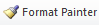 Please visit https://youtu.be/yjdL2n4lZm4 for more detailed instructions.University Requirements: University Requirements: See University General Requirements for Baccalaureate degrees (p. 42) See University General Requirements for Baccalaureate degrees (p. 42) First Year Making Connections Course: Sem. Hrs. UC 1013, Making Connections 3 General Education Requirements: Sem. Hrs. See General Education Curriculum for Baccalaureate degrees (p. 84) Students with this major must take the following: 	MATH 1023, College Algebra or MATH course that requires MATH 1023 as a prerequisite 	CHEM 1043 AND 1041, Fundamental Concepts of Chemistry and Lab 	BIO 2103 AND 2101, Microbiology for Nursing and Allied Health and Lab 	PSY 2013, Introduction to Psychology 	SOC 2213, Introduction to Sociology 	COMS 1203, Oral Communication (Required Departmental Gen. Ed. Option) 35 Major Requirements: Sem. Hrs. NS 3113, Nutrition through Life Cycle I 3 NS 3123, Nutritional Biochemistry 3 NS 3133, Food Service Management 3 NS 3143, Basic Foods 3 NS 3153, Food and Society 3 NS 3223, Nutrition through Life Cycle II 3 NS 3233, Dietetics Administration 3 NS 3243, Quantity Foods 3 NS 3253, Nutrition Assessment 3 NS 4413, Medical Nutrition Therapy I 3 NS 4443, Experimental Foods 3 NS 4453, Community Nutrition 3 NS 4523, Medical Nutrition Therapy II 3 NS 4553, Nutrition Counseling 3 NS 4563, Special Topics 3 NS 4573, Research Methods in Nutrition 3 NSP 3213, Practicum I 3 NSP 3326, Practicum II 6 NSP 4433, Practicum III 3 NSP 4543, Practicum IV 3 NSP 4656, Practicum V 6 STAT 3233, Applied Statistics I 3 Sub-total 72Required Support Courses: Prior to beginning the junior year, students must complete the following courses. Sem. Hrs. 	BIO 2203 AND 2201, Anatomy and Physiology I and Laboratory 4 	BIO 2223 AND 2221, Anatomy and Physiology II and Laboratory 4 	NS 2203, Basic Human Nutrition 3 	CHEM 1052, Fundamental Concepts of Organic and Biochemistry 2 	HP 2013, Medical Terminology 3 Sub-total 16 Total Required Hours: 126